Совет муниципального образования Усть-Лабинский районшестого созываРЕШЕНИЕ24 апреля 2018 года						№ 5 протокол № 50г. Усть-ЛабинскКраснодарский крайО внесении изменений в правила землепользования и застройки муниципальных образований Усть-Лабинского районаВ соответствии со статьями 32,33 Градостроительного Кодекса Российской Федерации, руководствуясь частью 9 статьи 16 «Положения о публичных слушаниях в муниципальном образовании Усть-Лабинский район», утвержденного решением Совета муниципального образования Усть-Лабинский район от 14 июня 2006 года № 8 протокол № 10 Совет муниципального образования Усть-Лабинский район р е ш и л:1. Внести изменения в правила землепользования и застройки Александровского сельского поселения Усть-Лабинского района, утвержденные решением Совета Александровского сельского поселения Усть-Лабинского района от 28 марта 2014 года № 2 протокол № 59 согласно приложению №1 к настоящему решению.2. Внести изменения в правила землепользования и застройки Братского сельского поселения Усть-Лабинского района, утвержденные решением Совета Братского сельского поселения Усть-Лабинского района от 6 марта 2013 года № 2 протокол № 55 согласно приложению № 2 к настоящему решению.3. Внести изменения в правила землепользования и застройки Вимовского сельского поселения Усть-Лабинского района, утвержденные решением Совета Вимовского сельского поселения Усть-Лабинского района от 18 апреля 2014 года № 3 протокол № 58 согласно приложению № 3 к настоящему решению.4. Внести изменения в правила землепользования и застройки Воронежского сельского поселения Усть-Лабинского района, утвержденные решением Совета Воронежского сельского поселения Усть-Лабинского района  от 9 июня 2014 года № 2 протокол № 81 согласно приложению № 4 к настоящему решению.5. Внести изменения в правила землепользования и застройки Восточного сельского  поселения Усть-Лабинского района, утвержденные решением Совета Восточного сельского поселения Усть-Лабинского района от 9 апреля 2014 года № 1 протокол № 87 согласно приложению № 5 к настоящему решению.6. Внести изменения в правила землепользования и застройки Двубратского сельского поселения Усть-Лабинского района, утвержденные решением Совета Двубратского сельского поселения Усть-Лабинского района от 18 декабря 2013 года № 2 протокол № 64 согласно приложению № 6 к настоящему решению.7. Внести изменения в правила землепользования и застройки Железного сельского поселения Усть-Лабинского района, утвержденные решением Совета Железного сельского поселения Усть-Лабинского района от 1 апреля 2014 года № 1 протокол № 55 согласно приложению № 7 к настоящему решению.8. Внести изменения в правила землепользования и застройки Кирпиль- ского сельского поселения Усть-Лабинского района, утвержденные решением Совета Кирпильского сельского поселения Усть-Лабинского района от 30 июля 2013 года № 2 протокол № 55 согласно приложению № 8 к настоящему решению.9. Внести изменения в правила землепользования и застройки Ленинского сельского поселения Усть-Лабинского района, утвержденные решением Совета Ленинского сельского поселения Усть-Лабинского района от 12 июля 2013 года № 1 протокол № 40 согласно приложению № 9 к настоящему решению.10. Внести изменения в правила землепользования и застройки Новолабинского сельского поселения Усть-Лабинского района, утвержденные решением Совета Новолабинского сельского поселения Усть-Лабинского района от 23 мая 2014 года № 3 протокол № 81 согласно приложению № 10 к настоящему решению.11. Внести изменения в правила землепользования и застройки Суворовского сельского поселения Усть-Лабинского района, утвержденные решением Совета Суворовского сельского поселения Усть-Лабинского района  от 29 октября 2014 года № 1 протокол № 5 согласно приложению № 11 к настоящему решению.12. Внести изменения в правила землепользования и застройки Тенгинского сельского поселения Усть-Лабинского района, утвержденные решением Совета Тенгинского сельского поселения Усть-Лабинского района  от 6 июня 2014 года № 1 протокол № 51 согласно приложению № 12 к настоящему решению.13. Внести изменения в правила землепользования и застройки Некрасовского сельского поселения Усть-Лабинского района, утвержденные решением Совета Некрасовского сельского поселения Усть-Лабинского района  от 23 мая 2014 года № 2 протокол № 57 согласно приложению № 13 к настоящему решению.14. Внести изменения в правила землепользования и застройки Ладожского сельского поселения Усть-Лабинского района, утвержденные решением Совета Ладожского сельского поселения Усть-Лабинского района   от 27 мая 2014 года № 1 протокол № 71 согласно приложению № 14 к настоящему решению.15. Сектору по обеспечению деятельности Совета муниципального образования Усть-Лабинский район (Бондаренко) опубликовать настоящее решение в районной газете «Сельская новь» и разместить на официальном сайте муниципального образования Усть-Лабинский район в сети Интернет.16. Настоящее решение вступает в силу со дня его официального опубликования. ПРИЛОЖЕНИЕ № 13к решению Советамуниципального образованияУсть-Лабинский районот 24 апреля 2018 года № 5протокол № 50Изменения, внесенные в правила землепользования и застройкиНекрасовского сельского поселения Усть-Лабинского района, утвержденные решением Совета Некрасовского сельского поселения Усть-Лабинского района  от 23 мая 2014 года №2 протокол № 571. Внести в правила землепользования и застройки Некрасовского сельского поселения Усть-Лабинского района следующие изменения и дополнения:1.1. В подразделе «Условно разрешенные виды использования земельных участков и объектов капитального строительства», пункта «Ж–1А. Зона застройки индивидуальными жилыми домами», раздела «Жилые зоны», статьи 30 «Виды разрешенного использования земельных участков и объектов капитального строительства в различных территориальных зонах», часть III «Градостроительные регламенты», исключить абзацы следующего содержания:1.2. В подразделе «Условно разрешенные виды использования земельных участков и объектов капитального строительства», пункта «Ж – 1Б. Зона застройки индивидуальными жилыми домами с содержанием домашнего скота и птицы», раздела «Жилые зоны», статьи 30 «Виды разрешенного использования земельных участков и объектов капитального строительства в различных территориальных зонах», часть III «Градостроительные регламенты», исключить абзацы следующего содержания: 1.3. В подразделе «Условно разрешенные виды использования земельных участков и объектов капитального строительства», пункта «Ж–МЗ. Зона застройки малоэтажными жилыми домами», раздела «Жилые зоны», статьи 30 «Виды разрешенного использования зе-2мельных участков и объектов капитального строительства в различных территориальных зонах», часть III «Градостроительные регламенты», исключить абзацы следующего содержания:1.4. Подраздел «Условно разрешенные виды использования земельных участков и объектов капитального строительства», пункта «Ж – 1Б. Зона застройки индивидуальными жилыми домами с содержанием домашнего скота и птицы», раздела «Жилые зоны», статьи 30 «Виды разрешенного использования земельных участков и объектов капитального строительства в различных территориальных зонах», часть III «Градостроительные регламенты», дополнить абзацами следующего содержания:Начальник управления архитектурыи градостроительства администрациимуниципального образованияУсть-Лабинский район   							А.В. Семененко Председатель Совета муниципального образованияУсть-Лабинский районБ.Г. ПоликинГлава муниципального образования Усть-Лабинский район Н.Н. АртющенкоВиды использования земельных участковВиды объектов капитального строительстваПараметры разрешенного использования земельных участков и объектов капитального строительства[4.9.1] - Объекты придорожного сервисаСтанции технического обслуживания легковых автомобилей до 5 постов (без малярно-жестяных работ), шиномонтажные мастерские, мойки автомобилей до двух постов.минимальная/максимальная площадь земельных участков - 50/1000 кв. м;максимальная высота зданий, строений, сооружений от уровня земли - ;максимальный процент застройки в границах земельного участка – 60%;Расстояние до жилых и общественных зданий, общеобразовательных школ и дошкольных образовательных учреждений,  лечебных учреждений со стационаром - ;Виды использования земельных участковВиды объектов капитального строительстваПараметры разрешенного использования земельных участков и объектов капитального строительства[4.9.1] - Объекты придорожного сервисаСтанции технического обслуживания легковых автомобилей до 5 постов (без малярно-жестяных работ), шиномонтажные мастерские, мойки автомобилей до двух постов.минимальная/максимальная площадь земельных участков - 50/1000 кв. м;максимальная высота зданий, строений, сооружений от уровня земли - ;максимальный процент застройки в границах земельного участка – 60%;Расстояние до жилых и общественных зданий, общеобразовательных школ и дошкольных образовательных учреждений,  лечебных учреждений со стационаром - ;Виды использования земельных участковВиды объектов капитального строительстваПараметры разрешенного использования земельных участков и объектов капитального строительства[4.9.1] - Объекты придорожного сервисаСтанции технического обслуживания легковых автомобилей до 5 постов (без малярно-жестяных работ), шиномонтажные мастерские, мойки автомобилей до двух постов.минимальная/максимальная площадь земельных участков - 50/1000 кв. м;максимальная высота зданий, строений, сооружений от уровня земли - ;максимальный процент застройки в границах земельного участка – 60%;Расстояние до жилых и общественных зданий, общеобразовательных школ и дошкольных образовательных учреждений,  лечебных учреждений со стационаром - ;Виды использования земельных участковВиды объектов капитального строительстваПараметры разрешенного использования земельных участков и объектов капитального строительства[4.4] - МагазиныОбъекты капитального строительства, предназначенные для продажи товаров, торговая площадь которых составляет до ;минимальная/максимальная площадь земельных участков  – 100/2000 кв. м;максимальный процент застройки в границах земельного участка – 80%;максимальная высота зданий, строений от уровня земли ;максимальная высота сооружений от уровня земли - ;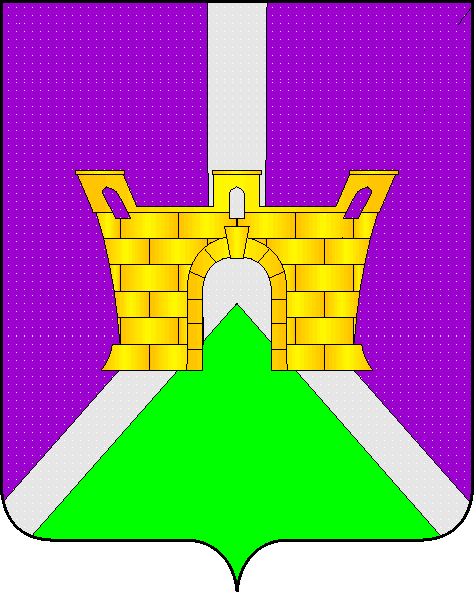 